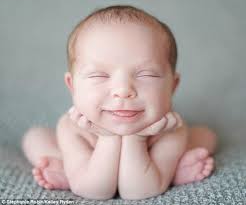 Консультация для родителей средней группы: «Дети и телевизор»У большинства взрослых эта тема вызывает привычные негативные эмоции (ну что хорошего может дать ребенку телевизор?). Так ли это на самом деле?Высказывания в прессе на эту тему встречаются на каждом шагу. Научных публикаций - совсем немного. В основном результаты социологических опросов, наблюдений за детьми и немногочисленных экспериментов.Агрессивные фильмыАмериканские психологи подсчитали: средний подросток к двенадцати годам успевает стать свидетелем 100 тысяч сцен насилия по телевидению. Что дальше? Частое созерцание сцен насилия может повысить склонность к агрессивному поведению. Это подтверждается экспериментами американских и бельгийских психологов. У дошкольников и детей восьми-девяти лет определяли уровень агрессивности до и после просмотра мультфильмов с агрессивным содержанием. После просмотра уровень агрессивности у детей повышался.В Германии опрашивали матерей дошкольников - что именно дети смотрят по телевизору и в течение какого времени. Ответы матерей совпали с результатами психологического обследования их детей. Чем больше и дольше ребенок смотрит агрессивные мультфильмы, тем выше обнаруженный у него после этого уровень агрессивности. Причем это не зависит от коэффициента интеллекта у ребенка и социально-экономического положения его семьи.Исследователи объясняют это так: если ребенок чрезмерно увлечен агрессивными мультфильмами, он начинает отождествлять себя с агрессивными персонажами. Он перенимает опыт решения проблем с помощью агрессии. А если в его окружении (в семье, в среде сверстников) этот опыт одобряется и подкрепляется, образуется порочный круг. Не на всех детей такие мультфильмы влияют именно так. От чего это зависит? Можно выделить четыре фактора, влияющих на возникновение агрессивности:- от степени агрессивности содержания мультфильма и длительности его просмотра;
- от личностных особенностей ребенка, от того, как он интерпретирует содержание;
- от семейного стиля воспитания;
- от того, насколько сильно влияние на него со стороны сверстников.Существует и находит поддержку следующая точка зрения: фильмы (в том числе мультфильмы) с агрессивным содержанием полезны, так как помогают избавиться от отрицательных эмоций. Исследования показывают, что это, мягко говоря, не совсем так. После просмотра такого фильма агрессивность у детей повышается. 

Освободиться от возникшего напряжения, агрессии можно вербально, то есть с помощью слов, высказываний, или с помощью физических действий. Такой прием используют в работе с детьми психотерапевты. Но тут нужно учитывать вот что: это дает лишь временное снижение напряжения. Кроме того, ребенок может привыкнуть отвечать на конфликты в общении именно так. А ведь существуют и другие, более конструктивные способы.Телевизор и детские страхиФильмы с агрессивными сюжетами, фильмы-боевики, фильмы-"ужастики" смотрят и дети и взрослые. И привлекает их здесь практически одно и то же. Динамизм сюжета, активное физическое взаимодействие, ловкие трюки, мастерски выполненные спецэффекты, эмоциональное напряжение и др. Но при этом нормальный взрослый относится к происходящему на экране критично. Он может отделить сюжетный видеоряд от того, что действительно происходит в жизни. Ребенок тоже может "сделать скидку" на особенности жанра. Но эта способность отделять вымысел от реальности зависит от его возраста.

Мы, взрослые, не задумываемся о том, что такого страшного в классических детских сюжетах. Например, в сказке о Синей Бороде или о Белоснежке и семи гномах. Между тем создатель знаменитого кукольного театра Сергей Образцов совершенно серьезно не рекомендовал приводить на спектакль "Красная Шапочка" детей младше пяти лет. Он считал, что сцены, в которых волк глотает бабушку, а потом Красную Шапочку, могут травмировать малышей. Объяснения взрослых, что это происходит только в сказке, не убеждают маленького ребенка. Ведь он только что видел это своими собственными глазами.Большинство детей шести лет уже, как правило, спокойно воспринимают сказочных чудовищ и злодеев. Но для них травмирующим фактором в сюжете может стать другое - например, то, как там обращаются с детьми. В некоторых сказках и фильмах с маленьким ребенком обращаются жестоко: его бросают родные, никто не защищает. Есть данные наблюдений: при просмотре фильма "Парк юрского периода" малыши пугались ужасных динозавров. А семилетних гораздо больше травмировали сцены, в которых взрослые подвергали детей риску.Трудно полностью уберечь ребенка от страшных сцен. К восьми-девяти годам дети понимают, что фильмы в основном - это вымысел. Но теперь они особенно остро воспринимают программы новостей, в которых сообщается о насилии, терроризме, жестокости. Негативные эмоции особенно сильны, если жертвами становятся дети. Ребенок представляет себя на их месте, ему могут начать сниться страшные сны, появляются навязчивые мысли, постоянная тревога.Да, детей надо предупреждать о возможных опасностях. Но это не значит, что просмотр криминальных новостей придаст им сил и уверенности при встрече с реальной опасностью в жизни.Как и во всем, нужно чувство меры. Надо учитывать уровень психической зрелости ребенка, его индивидуальную уязвимость, подверженность страхам.ТелеиммунитетЕсть у нас, взрослых, и другие претензии к нашему телевидению. Кого-то особенно возмущает навязчивая реклама, примитивные сериалы, пошлые ток-шоу. Другого больше беспокоит, как ребенок воспринимает кадры с дерущимися депутатами в Госдуме, косноязычными и нетрезвыми политиками, вульгарную речь, перемешанную с блатными и матерными словечками. Список можно продолжать (порнографические и садистские фильмы, смакование подробностей криминальных расследований, всевозможные игры, обещающие быстрое обогащение и т.д.).

Иногда хочется, чтобы ребенок вообще этого не видел и не слышал. Что делать?- Смотреть вместе с ребенком и подростком самые разные передачи. Даже если это противоречит вашим собственным пристрастиям и художественному вкусу.

- Не комментировать каждый раз: это хорошо, а вот это плохо. Спрашивать его мнения, уважать вкусы и пристрастия.

- Иногда оперировать фактами. Например: подставные участники с вымышленными историями кочуют из одного ток-шоу в другое, драки между соперницами в этих же шоу грубо инсценированы и т. д.

- Помогать ребенку выбирать в программе фильмы и передачи, заслуживающие внимания. Если иммунитет к пошлости и безвкусице и не передается генетическим путем, выработать его у ребенка нам вполне по силам.  Скрытый вред телевизионного экрана
Эпоха средств массовой информации существенно преображает психологию человека. СМИ активно вторгаются не только в нашу жизнь, но и в жизнь наших детей. Компьютер, телевизор, видики прочно входят в жизнь многих малышей, начиная с первых лет жизни. В некоторых семьях, как только ребенок научается сидеть, его усаживают перед экраном. Экран становится главным "воспитателем" ребенка. 
По данным ЮНЕСКО, 93% современных детей 3-5 лет смотрят на экран 28 часов в неделю, т. е. около 4 часов в день, что намного превосходит время общения со взрослыми. Это "безобидное" занятие вполне устраивает не только детей, но и родителей. В самом деле, ребенок не пристает, ничего не просит, не хулиганит, не подвергается риску и в то же время получает впечатления, узнает что-то новое, приобщается к современной цивилизации. Покупая малышу новые видеокассеты, компьютерные игры или приставки, родители как бы заботятся о его развитии и стремятся занять его чем-то интересным. Однако это "безобидное" и "безопасное" занятие таит в себе серьезные опасности и может повлечь весьма печальные последствия не только для здоровья ребенка (о нарушениях зрения, дефиците движений, испорченной осанке уже сказано довольно много), но и для его психического развития. Телевизор все больше заменяет семейное общение, чтение книг, домашнее музицирование, мамины колыбельные песенки, бабушкины сказки, беседы и разговоры с отцом. Перед вторжением телевизора в нашу жизнь наиболее беззащитной и зависимой категорией оказываются совсем маленькие дети.
Если взрослые или подростки вполне способны критично оценивать то, что им предлагается посмотреть, и могут переключить канал, а то и вовсе выключить телевизор, то малыши смотрят все подряд. Причем они не просто смотрят телевизионную продукцию, а впитывают и усваивают ее. Телевоздействия (как и всякие другие воздействия, адресованные малышу) формируют душу и ум ребенка, воспитывают его вкусы и взгляды на мир. Внутренний мир детей еще только складывается, и существенную роль в его формировании играет все то, что они получают от взрослых, - игры, сказки, совместные занятия, в том числе и телевизионные программы.
Телевизионные передачи, которые смотрят наши дети, - это не только способ времяпрепровождения, но и средство воспитания. Применительно к маленьким детям принципы свободы выбора, как и свободы слова, не могут быть главными ориентирами. Все, что смотрят и что воспринимают маленькие дети, закладывает фундамент их личности и мировоззрения. А поскольку хороших, специально созданных для малышей телепередач крайне мало, дети вместе со взрослыми смотрят все подряд - рекламу, боевики, ужастики, мыльные оперы и т. п. В настоящее время, когда подрастает первое поколение "экранных детей", эти последствия становятся все более очевидными.
Первое из них - отставание в развитии речи. В последние годы и родители, и педагоги все больше жалуются на задержки речевого развития: дети позже начинают говорить, мало и плохо разговаривают, их речь бедна и примитивна. Специальная логопедическая помощь нужна практически каждой группе детского сада. Такая картина наблюдается не только в нашей стране, но и во всем мире. Специальные исследования показали, что в наше время 25% четырехлетних детей страдают нарушением речевого развития. В середине 70-х годов XX века дефицит речи наблюдался только у 4% детей того же возраста. Таким образом, за последние двадцать лет число речевых нарушений возросло более чем в 6 раз!
Однако при чем здесь телевидение? Ведь ребенок, сидящий у экрана, постоянно слышит речь. Разве насыщение слышимой речью не способствует речевому развитию? Какая разница, кто говорит с ребенком - взрослый или герой мультфильма?
Разница огромная. Речь - это не подражание чужим словам и не запоминание речевых штампов. Овладение речью в раннем возрасте происходит только в живом, непосредственном общении, когда малыш не только слушает чужие слова, но и отвечает другому человеку, когда он сам включен в диалог. Причем включен не только слухом и артикуляцией, но всеми своими действиями, мыслями и чувствами. Для того чтобы ребенок заговорил, необходимо, чтобы речь была включена в его конкретные практические действия, в его реальные впечатления и, главное, в его общение со взрослыми. Речевые звуки, не обращенные к ребенку лично и не предполагающие ответа, не затрагивают малыша, не побуждают его к действию и не вызывают у него каких-либо образов. Они остаются всего лишь "пустым звуком". Современные дети в большинстве своем слишком мало используют речь в общении с близкими взрослыми. Гораздо чаще они поглощают телепрограммы, которые не требуют от них ответа, не реагируют на их отношение и на которые они сами никак не могут воздействовать. Усталых и молчаливых родителей заменяет говорливое телевидение. Но речь, исходящая с экрана, остается малоосмысленным набором чужих звуков, она не становится своей. Поэтому дети предпочитают молчать, а изъясняются криками или жестами.
Однако внешняя разговорная речь - лишь вершина айсберга, за которой скрывается огромная глыба внутренней речи. Ведь речь - это не только средство общения, но и средство мышления, воображения, овладения своим поведением; это средство осознания своих переживаний, своего поведения и осознания себя в целом. Во внутренней речи совершается не только мышление, но и воображение, и переживание, и любое представление - словом, все, что составляет внутренний мир человека, его душевную жизнь. Вспоминая или мечтая о будущем, переживая потери или яркие впечатления, сопереживая или давая себе отчет в своих действиях, мы всегда ведем внутренний диалог с собой. Именно диалог с собой дает ту внутреннюю форму, которая может удерживать любое содержание и обеспечивает человеку устойчивость и независимость. Если же эта форма не сложилась, если внутренней речи (а значит, и внутренней жизни) нет, человек остается крайне неустойчивым и зависимым от внешних воздействий. Он просто не в состоянии удерживать какое-либо содержание или стремиться к какой-то цели. В результате - внутренняя пустота, которую нужно постоянно пополнять извне. Явные признаки отсутствия этой внутренней речи мы можем наблюдать у многих современных детей.
В последнее время педагоги и психологи все чаще отмечают у детейнеспособность к самоуглублению, к концентрации на каком-либо занятии, отсутствие заинтересованности делом. Данные симптомы были обобщены в картину новой болезни - "дефицит концентрации". Этот вид заболевания особенно ярко проявляется в обучении детей и характеризуется гиперактивностью, ситуативностью поведения, повышенной рассеянностью. Такие дети не задерживаются на каких-либо занятиях, быстро переключаются на что-то другое, лихорадочно стремятся к смене впечатлений, однако многообразные впечатления они воспринимают поверхностно и отрывочно, не анализируя и не связывая между собой. Им необходима постоянная внешняя стимуляция, которую они привыкли получать с экрана.
Многим детям стало трудно воспринимать информацию на слух - они не могут удерживать предыдущую фразу и связывать отдельные предложения. Слышимая речь не вызывает у них каких-либо образов и устойчивых впечатлений. По этой же причине детям с дефицитом внимания трудно читать: понимая отдельные слова и короткие предложения, они не могут удерживать и связывать их, а в результате не понимают текста в целом, им просто неинтересно, скучно читать даже самые хорошие детские книжки.
Еще один факт, который отмечают многие педагоги, - это резкое снижениефантазии и творческой активности детей. Дети теряют способность и желание чем-то занять себя. Они не прилагают усилий для изобретения новых игр, для сочинения сказок, для создания собственного воображаемого мира. Им скучно рисовать, конструировать, придумывать новые сюжеты. Их ничего не интересует и не увлекает. Отсутствие собственного содержания отражается и на отношениях детей. Им неинтересно общаться друг с другом. Замечено, что общение со сверстниками стало более поверхностным и формальным: детям не о чем разговаривать или спорить, нечего обсуждать. Они предпочитают нажать кнопку телевизора и ждать новых готовых развлечений.
Но, пожалуй, самое явное свидетельство нарастания этой внутренней пустоты - повышение детской жестокости и агрессивности. Число преступлений, совершенных детьми и подростками, сегодня резко возросло. Поражает не только жестокость, но и бессмысленность, немотивированность этих детских "шалостей". Конечно, мальчишки дрались всегда, однако в последнее время изменилось качество детской агрессивности. Раньше, при выяснении отношений, драка заканчивалась, как только противник оказывался лежащим на земле, т. е. побежденным. Этого было достаточно, чтобы чувствовать себя победителем. В наше время победитель с удовольствием бьет лежащего ногами, потеряв всякое чувство меры. Сопереживание, жалость, помощь слабому встречаются все реже. Жестокость и насилие становятся чем-то обыденным и привычным, стирается ощущение порога дозволенности. При этом дети не отдают себе отчета в собственных действиях и не предвидят их последствий. Подростки бьют (а иногда и убивают) друг друга не потому, что они злые или коварные и не ради достижения какой-то цели, а "просто так", потому что на душе пусто и хочется острых ощущений.
И конечно же бич нашего времени - наркотики. Все больше российских детей и подростков уже имеют опыт наркомании, причем это число катастрофически нарастает. Уход в наркотики - яркое свидетельство внутренней пустоты, невозможности обрести смыслы и ценности в реальном мире или в себе. Отсутствие жизненных ориентиров, внутренняя неустойчивость и пустота требуют своего наполнения - новой искусственной стимуляции, новых "таблеток счастья".
Разумеется, далеко не у всех детей перечисленные "симптомы" наблюдаются в полном наборе. Но тенденции в изменении психологии современных детей достаточно очевидны и вызывают естественную тревогу. Наша задача - не напугать в очередной раз читателя ужасающей картиной падения нравов современного подрастающего поколения, а понять истоки этих тревожных явлений.
Так неужели всему виной телевизор? Да, если речь идет о маленьком ребенке, не готовом адекватно воспринимать льющуюся с экрана информацию. Когда домашний экран поглощает все силы и внимание малыша, когда телевизор подменяет для маленького ребенка игру, активные действия и общение с близкими взрослыми, он, безусловно, оказывает мощное формирующее, вернее деформирующее, влияние на становление психики и личности растущего человека. Последствия и масштабы этого влияния могут сказаться значительно позже в самых неожиданных областях.
Детский возраст - период наиболее интенсивного становления внутреннего мира, построения личности. Изменить или наверстать упущенное в этот период в дальнейшем практически невозможно. На возраст раннего и дошкольного детства (до 6-7 лет) приходится зарождение и формирование наиболее общих фундаментальных способностей человека. Термин "фундаментальных" здесь употреблен в самом прямом смысле - это то, на чем будет строиться и держаться все здание личности человека. Поменять фундамент, когда здание уже построено, нельзя. Если фундамент непрочный или искривленный, здание будет неустойчивым и в любой момент может обрушиться. Соответственно, чем более ранний возрастной период у детей, тем более ответственным он является и тем больше определяет дальнейшее развитие человека.
Сказанное выше отнюдь не означает призыва исключить телевизор и компьютер из жизни и воспитания детей. Вовсе нет. Это невозможно и бессмысленно. Но в раннем и дошкольном детстве, когда внутренняя жизнь ребенка только складывается, экран несет серьезную опасность для него. Компьютерные игры можно вводить только после того, как ребенок освоил традиционные виды детской деятельности - рисование, конструирование, восприятие и сочинение сказок. И главное - когда он научится самостоятельно играть в обычные детские игры (принимать роли взрослых, придумывать воображаемые ситуации, строить сюжет игры и т. п.), также отличать игру от реальности. Просмотр мультиков для маленьких детей нужно строго дозировать. При этом родители должны помогать малышам осмыслять происходящие на экране события и сопереживать героям фильмов. Предоставлять свободный доступ к информационной технике можно только за пределами дошкольного возраста (после 6-7 лет), когда дети уже готовы к ее использованию по назначению, когда экран будет для них именно средством получения нужной информации, а не властным хозяином над их душами и не их главным воспитателем.                                                                               Консультация для родителей       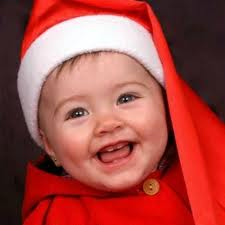                              детей средней группы на тему «Дисциплина. Поощрение и наказание»Научить ребенка дисциплине - одна из основных задач родителей. К сожалению, многие мамы и папы не утруждают себя тем, чтобы ставить перед ребенком рамки дозволенного. Некоторые бывают настолько подавлены плохим поведением ребенка, что не знают, с какого бока к нему подступиться. Другие считают, что устанавливать рамки дозволенного вовсе не обязательно, и перекладывают эту обязанность на плечи соседей, друзей, родственников, а чаще всего воспитателей или учителей. В большинстве случаев родители не решаются быть строгими к ребенку из-за того, что боятся потерять его любовь. Вместо того чтобы поставить ребенка на место, они игнорируют его плохое поведение со словами: "Дети есть дети". Помните, установление рамок дозволенного целиком лежит на ответственности родителей, процесс воспитания нельзя пускать на самотек или откладывать на потом. Нужно ли ограничивать ребенка во всех его желаниях или лучше обходиться без контроля ?Оказывается, только разумный баланс между строгими ограничениями и свободой действия позволит вашему ребенку гармонично развиваться.Умение следовать правилам – ранняя часть социализации. Дошкольники, которые не научились этому у своих родителей, будут иметь большие проблемы с адаптацией к детскому саду. Чтобы малыш приобрел навыки самодисциплины, правила на первом этапе должны быть навязаны ему извне.- Способность подчиняться правилам и следовать им важна для развития отношений между детьми. Детей ,без таких навыков сверстники могут не принимать в игры, отвергать, и потом это очень сложно изменить, даже если навык появится.- Родители часто сами выполняют задачи самообслуживания за плохо слушающихся детей, предпочитая быстро и качественно сделать что-то самим, чем выслушивать отговорки ребенка. В результате к детскому саду такие дети обладают слабой или средней задержкой развития навыков самообслуживания.- Дети действительно хотят, чтобы их контролировали. Полная свобода привлекательна, но вызывает большую тревогу у детей, безопасность и выживание которых зависит от их родителей.- По простым соображениям безопасности маленькие дети должны следовать правилам и быстро реагировать на указания родителей.Дети интуитивно чувствуют что за родительскими «нельзя» скрывается забота о них. Соответственно возникает вопрос: если ребенок чувствует себя более защищенным в условиях заведенного порядка и определенных правил поведения, то почему они наровят эти правила и порядок нарушить? Почему постоянно жалуются родители и воспитатели? Ответить на вопрос можно так, дети восстают не от правил, а от способов их внедрения. Поэтому можно сформулировать вопрос: как найти путь к бесконфликтной дисциплине ребенка?Думаю о такой дисциплине мечтает каждый, существует множество эффективных дисциплинарных стратегий, работающих в разных обескураживающих ситуациях, но они требуют от вас умений, которые достигаются практикой и самоконтролем. Они не приходят на ум автоматически. Но хорошо то, что эти стратегии не только останавливают нежелательное поведение, но в конечном итоге помогают ребенку почувствовать угрызения совести, а не желание отомстить, и таким образом он постепенно начинает чувствовать ответственность за свое поведение.Существует несколько правил, которые помогают наладить и поддерживать в семье без конфликтную дисциплину. Данные правила прописаны в книге Гиппенрейтер Ю.Б «Общаться с ребенком. Как?»Правило первое Правила (ограничения, запреты, требования) обязательно должны быть в жизни каждого.Это особенно важно помнить родителям, которые стремятся как можно меньше огорчать детей и избегать конфликтов с ними.Правило второе Правил (ограничений, запретов, требований) не должно быть слишком много, и они должны быть гибкими. Родители прежде всего должны определить для себя, «что можно детям» и «что нельзя».Правило третье. Родительские требования не должны вступать в явное противодействие с важнейшими потребностями ребенка.Потребность в движении, познании, упражнении –это естественная и важная потребность ребенка .Им гораздо больше чем нам, нужно двигаться, исследовать предметы пробовать свои силы. Запрещать подобные действия- это все равно ,что перегородить полноводную реку. Лучше позаботиться о то, чтоб направить ее в верное русло.А как можно поступить в тех или иных ситуациях. Упражнение «Продолжи предложение» - Исследовать лужи можно, но только …(в высоких сапогах) Разбирать часы можно, но только…..(если они старые и давно не ходят) - Играть в мяч можно, но только …( не в помещении и подальше от окон)Правило четвертое Правила (ограничения, запреты, требования) должны быть согласованны взрослыми между собой. Знакомо ли вам, когда мама говорит одно, папа другое бабушка-третье.Правило пятое Тон, в котором сообщается требование или запрет., должен скорее быть дружественно-разъяснительным , а не повелительным. Любой запрет желаемого для ребенка труден, если он произносится сердитым и властным тоном. Объяснение должно быть коротким и повторяться только один раз.Разговор о дисциплине неминуемо приводит к вопросу о наказаниях, что делать если ребенок , не смотря ни на какие ухищрения не подчиняется? Время от времени возникают ситуации, требующие вашего непосредственного вмешательства и контроля.1.Соблюдайте последовательностьНаказание приносит пользу и не причиняет вреда в том случае, когда оно закономерно, а не случайно. Если вы наказываете ребенка, поддавшись внезапному всплеску раздражения, то это однозначно нарушение правил игры и ничего хорошего из этого не последует ни для ребенка, ни для вас.По возможности предупреждайте ребенка заранее, за что и как он может быть наказан.Внимание: не запугивайте, не угрожайте, а предупреждайте!2. Давши слово - держись. Обещали - выполняйте, то есть наказывайте. Родители, полагающие, что бесконечные предупреждения и угрозы наказания лучше, чем сами наказания, ошибаются. Бесконечное выяснение отношений с ребенком на одну и ту же тему - не лучший способ проводить время. К тому же, если вы только постоянно грозитесь наказать, но никогда не приводите свою угрозу в исполнение, ребенок может заподозрить, что вы не слишком уверены в себе и в справедливости того правила, которое пытаетесь отстаивать таким неубедительным образом. "Я тебя сто раз предупреждала! Теперь предупреждаю в сто первый и последний, а в следующий раз уже обязательно накажу!" - в подобном послании нет никакой полезной информации для ребенка.3.Наказывайте только за конкретный проступокГлавный принцип такого вмешательства заключается в том, чтобы не страдали ни самооценка, ни уверенность в себе, а наказание принесло реальную пользу. Надо очень ясно представлять себе, что, зачем и почему вы делаете, а также понимать, чем именно было вызвано "наказуемое" поведение ребенка. Если он разлил воду на полу, потому что хотел помочь вам полить цветы, но не удержал в руках тяжелую бутылку, - это повод не для наказания, а для покупки маленькой и легкой лейки.А вот если ребенок сознательно совершает какое-то действие, которое прежде уже было однозначно запрещено, то это можно рассматривать как повод для наказания. При этом важно, чтобы запреты и наказания оговаривались заранее, а не тогда, когда проступок уже совершен.4. Будьте искренниЕсли уж наказывать - так от души! Не в том смысле, что очень сильно, а в том, что искренне, то есть лишь тогда, когда у вас есть твердая внутренняя уверенность: в данный момент можно поступить только так и не иначе.Как же наказывать? Каждый для себя решает сам. Единого эталона здесь не существует. Конечно, все зависит от возраста ребенка. Часто родители наказывают четырех-, пятилетних детей тем, что отнимают у них игрушки и привилегии. Такие наказания имеют смысл, когда плохое поведение было непосредственно связано с тем, что у ребенка отняли.Перед тем как наказать ребенка, родители должны предупредить его, если он не изменит своего поведения, то лишится игрушки. Не следует отнимать игрушку или лишать привилегии на длительное время. В этом случае ребенок будет думать не о собственном плохом поведении, а о несправедливости родителей. Смысл такого наказания заключается в том, чтобы показать ребенку связь между баловством, велосипедом и его утратой. Как правило, такие связи помогают предотвратить повторения неправильных поступков.Наказания бывают: Физическое наказание. Одной из распространенных негативных форм наказания является физическое наказание, основанное на страхе перед болью. Значительная часть родителей традиционно считает, что физическое наказание - довольно эффективный способ воздействия на детей. В некоторых семьях порка является основной мерой воспитания. Обычно ее применяют тогда, когда другие, более мягкие меры, такие как просьбы, уговоры, угрозы, не дают желаемых результатов. Порка действительно помогает подчинить ребенка воле родителей. Но при помощи физического наказания можно всегда достичь определенной цели и оказать влияние на кого угодно, а уж тем более, если речь идет о ребенке, т. е. значительно более слабом и практически беззащитном человеке.Лишение любви Очень распространенной формой наказания детей в семье является лишение ребенка части родительской любви. Эта форма действует очень сильно, поэтому применять ее нужно осторожно. Она может быть как полезной, так и повлечь за собой серьезные проблемы и для детей, и для взрослых.Суть наказания сводится к тому, что родители меняют привычный стиль отношений с детьми. Ребенок по-прежнему продолжает получать необходимую родительскую заботу, но лишается доли внимания и проявления родительской любви. Это наказание может дать эффективные результаты только в том случае, если между ребенком и родителями существовали действительно близкие отношения, основанные на доверии, любви и взаимном уважении. Если же этого не было, то такая форма наказания результата не даст, поскольку ребенку нечего будет терять.Такой метод воспитания нужно применять, учитывая возраст ребенка и индивидуальные черты характера. Чрезмерно чувствительный, легко ранимый малыш может испугаться, что родители перестали его любить. Если же ребенок поверит в это, наказание следует считать вредным, неподходящим для него. В раннем возрасте дети очень чувствительны к эмоциональному состоянию взрослых.Отказ или отсрочка удовольствийЭта форма наказания ограничивает поведение ребенка. Например, можно отказать ему в возможности пойти в театр, цирк, зоопарк, запретить общение с товарищами, лишить возможности играть с любимыми игрушками, то есть отказать в привычных удовольствиях. Подобные методы воздействия примитивны, но часто ошибочны. При использовании этого метода можно добиться положительного результата только в том случае, если сам ребенок считает это наказание справедливым и согласен с ним.Ситуация: Ребенок балуется с велосипедом (разумно будет отобрать его у ребенка на некоторое время.)Ситуация: Ребенок кидается песком на других детей (стоит лишить привилегии играть в песочнице на один день.Ситуация: Одна девочка плохо вела себя во время обеда в кафе, и мама пригрозила ей: "Будешь и дальше вести себя так, ляжешь сегодня спать в семь часов". Девочка все равно продолжала шалить и в ответ получила: "Так-так. Не в семь, а в половине седьмого.» ( данном случае можно сказать. Ошибка !!! Вместо того чтобы откладывать наказание на вечер, мама должна была просто отвлечь внимание девочки. Или пригрозить, что отправит ее за другой стол, что они немедленно уйдут из кафе. В этом случае девочка поймет, что ее поведение может привести к неприятным последствиям.)Ситуация: Вы проходите мимо комнаты сына, я видете, как он сбрасывает все паззлы с полки на пол, разбрасывая их по всей комнате. (Концентрируйтесь не на том, как заставить ребенка подчиниться, а на разборке кусочков и уборке беспорядка. Помните, что тон вашего голоса и тщательный выбор слов могут сильно помочь или помешать достижению "сотрудничества" с ребенком. Начните с признания его права на такие чувства ("Да, это твоя комната"), но сохраняйте твердость. ("Но твоя комната - часть нашего общего дома, и каждый в нашей семье должен соблюдать установленные у нас правила"). Покажите ребенку, что ему тоже не безразлична проблема поддержания порядка.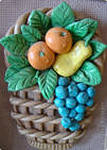  Консультация для родителей на Тему: Тестопластика для детей                                                                                             Тестопластика или лепка из солёного теста – очень занимательно занятие. Им вполне могут увлечься не только дети, но и взрослые Лепка — это одно из любимейших занятий детей. Кроме очевидного творческого самовыражения, малыш также развивает гибкость и подвижность пальцев, точность и координацию движений, что способствует улучшению речи, развивает мелкую моторику рук, воображение, формируются и развиваются навыки ручного труда. Ребенок приобретает новый сенсорный опыт — чувство пластики, формы .Поделки из теста станут оригинальным подарком родным и друзьям. Помните, что искусство начинается с малого!В наши дни тестопластика стала очень популярным занятием. Лепят везде и все, и это неудивительно, ведь лепить — большое удовольствие и радость.Влияние занятий декоративной лепкой (тестопластикой) на развитие ребенка широко.Оно отражается на особенностях развития личности ребенка, его познавательной сферы и деятельности. Вот лишь некоторые аспекты этого влияния:— Расширение кругозора; — Развитие мелкой моторики; — Создания целостного образа; — Развитие ценностного отношения к человеку, его культуре, труду; — Развитие игры с правилами; — Расширение словарного запаса; — развитие умения взаимодействовать, делового и личностного общения; — развитие познавательных процессов; — Позитивное влияние на психическое и физическое здоровье.Таким образом, лепка для детей старшего дошкольного и младшего школьного возраста способствует всестороннему развитию личности.. Тем более что при изготовлении работ не потребуются дефицитные материалы, всё, что нужно – найдётся дома на кухне. Рецептов солёного теста много. Я поделюсь с вами тем, который использую самаИтак, для работы нам нужно будет: • 2 стакана соли • 2 стакана муки • 2 столовых ложки крахмала • 2 столовых ложки обойного клея «Момент» • 2 столовых ложки растительного масла • 1 стакан холодной водыДля начала надо размолоть на кофемолке соль, если она у вас крупная. Лучше же сразу купить соль марки «Экстра», только не надо использовать йодированную.Смешать муку, соль, крахмал, клей. Добавить воду и вымесить крутое тесто. Воды немного, поэтому придётся потрудиться руками. При вымешивании постепенно добавляйте растительное масло.Получившееся солёное тесто положите в целлофановый пакет и уберите на несколько часов в холодильник.Теперь нам надо приготовить инструменты.Во-первых, это доска для лепки и стеки. Продаются в магазинах канцелярских и художественных товаров. Гуашь, бесцветный лак, скалку, острый нож, кисточки. Кроме того, пригодятся формочки для печенья, с помощью которых можно будет вырезать фигурки, зубочистки, рельефные пуговицы, колёсико для выкроек и т.д.Начинаем работуСолёное тесто достаём из холодильника, но не всё. Только кусочек. От него отрезаем ещё кусок, с которым будем работать, а остальное - ещё в один пакетик, чтобы не подсыхало сверху.А теперь с помощью скалки раскатайте тесто. Ровно-ровно. И приступайте к работе. Или вырезайте формочкой какие-то фигурки, или разделите фигурку на части и лепите из них то, что вам вздумается. Здесь всё зависит от вашей фантазии. Книг и фотографий изделий для примера в сети очень много, я не буду повторяться.Соединяют детали изделия с помощью зубочистки, или проволочки, а небольшие кусочки приклеивают, предварительно смочив место соединения водой.И вот ваше изделие готово. Кладёте его на ровную поверхность и оставляете до полного высыхания.Можно ускорить этот процесс, положив поднос с изделиями на тёплую батарею или солнечное окно.Когда изделия окончательно высохнут, раскрашиваем их гуашью. Можно использовать и другие краски, но на опыте проверено, что гуашь ложится на изделия из теста лучше всего. Ждём, пока гуашь подсохнет, и сверху покрываем лаком.Вот, собственно, и всё. Теперь, если вы будете делать панно с этими поделками, приготовьте рамку и клей «Момент» и приклеивайте на неё.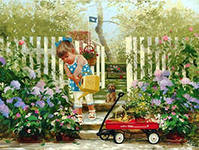       Консультация для родителей.Тема:  «Приучайте ребенка к труду!»ЧТО ЗНАЧИТ подготовить ребенка к жизни? В чем главный залог того, что эта столь дорогая для нас жизнь будет прожита красиво, ярко, небесполезно? Вероятно, мы не ошибемся, если скажем: главное — научить любить труд и находить в нем источник радости. Без этого не может быть успехов ни в учении, ни в будущей деятельности; без этого нет ни уважения окружающих, ни чувства собственного достоинства. Иными словами, без этого нет счастья.
Только в труде, систематическом и упорном, формируется личность, выковываются ее лучшие качества.
Работая вместе с другими детьми, помогая им и получая их помощь, ребенок становится более отзывчивым, чутким. Ежедневное решение той или иной практической задачи развивает умственные способности, любознательность, настойчивость.  Любовь и привычка к труду определяют будущее маленького человека. Заботясь о нем, заботьтесь о том, чтобы он был трудолюбив!Ошибаются родители, которые думают, что пора трудового воспитания наступает, когда ребенок достигает школьного возраста или становится еще старше. Вспомните: ваш сын или дочь трудились даже тогда, когда еще не умели вставать на ножки. С каким упорством тянулись они к заинтересовавшей их игрушке, как старательно сжимали свой еще слабый кулачок, пытаясь взять, удержать ее!
Стремление к активному практическому действию свойственно детям, заложено в них от природы. Это драгоценное качество надо поддерживать, развивать, умелонаправлять.
Чем раньше начато трудовое воспитание, тем лучше будут его результаты.У детей дошкольного возраста легко вызвать желание работать, участвовать даже в тех видах труда, которые им еще мало доступны. Но гораздо труднее добиться, чтобы желание это было устойчивым. С азартом взявшись за дело, малыш способен быстро охладеть к нему, отвлечься, заняться чем-нибудь другим.
              Дети не виноваты в этом непостоянстве. Не надо забывать, что организм ребенка дошкольного возраста еще только развивается, формируется. Способность концентрировать внимание пока еще очень невелика. Слабость мускулатуры, несовершенство координации движении, незрелость нервной системы порождают быстрое утомление.
Дошкольника, и особенно младшего, обычно не интересует конечный результат труда — его больше увлекает сам процесс. И если этот процесс оказывается для него слишком утомительным, то пропадает и желание трудиться.
Отсюда следует, что задания, которые вы даете ребенку, должны быть прежде всего посильными, и, конечно, приходится думать не столько об их практической пользе, сколько о педагогической значимости.Какой, например, прок семье от того, что девочка выстирает кукольные платья? Конечно, никакого. Наоборот, маме придется самой потратить время, чтобы дать ей тазик с водой, мыло, приспособить место для сушки.
Но воспитательная ценность подобной «стирки» несомненна. И особенно, если вы проследите, чтобы малышка хорошенько отстирала платье, прополоскала, отжала, повесила, а потом еще вылила воду, вытерла тазик. Только тщательная, «добротная» работа заставляет ребенка напрягать усилия, только при таком условии тренируются мышцы, развивается ловкость, формируется воля.
Считаясь с возрастной неустойчивостью интересов, надо в то же время не допускать неисполнительности, следить за тем, чтобы начатое дело всегда было доведено до конца.Как? Конечно, не порицаниями и нотациями. В одних случаях, может быть, стоит         привнести в работу какой-то новый, более интересный для ребенка элемент, дать новые «орудия труда»; иногда полезно, чтобы взрослый помог малышу, увлекая его своим примером. Но надо именно помогать, показывать, а не брать все дело на себя, стимулировать инициативу ребенка, а не подавлять ее.
Мы наблюдали однажды такую сценку. Четырехлетний мальчик забрался на диван с полученной в подарок мозаикой. Мать тут же уселась рядом и, не дав сыну подумать над узором, подбором цветов, стала все делать сама. Ребенку оставалось только смотреть. Смотрел он охотно — ив этот раз и потом, но сам складывать узоры не научился и, взяв в руки мозаику, сразу же обращался за помощью.
Надо постепенно воспитывать у ребенка сознательное отношение ко всему, что он делает. А для этого цель труда должна быть ему понятной, близко - достижимой. Протерли, допустим, листики комнатных растений — полюбовались, какие они стали свежие, красивые; подклеили порванную книжку — сели рассматривать в ней картинки.
Детям шести-семи лет может быть понятна и более отдаленная цель: чтобы к концу лета получить урожай, надо с весны поливать грядки.
Дошкольникам доступен легкий хозяйственно-бытовой труд. Участие в нем имеет огромное воспитательное значение. Именно с помощью такого труда устанавливаются у ребенка взаимоотношения с окружающими его людьми. Он осознает свои обязанности по отношению к ним, учится сотрудничеству и взаимопомощи, узнает цену забот о себе и приобретает умение практически заботиться о своих близких.
            Полезно приучать малыша ухаживать за растениями и животными. Это приближает к природе, способствует умственному развитию. Дети учатся наблюдать изменения в развитии окружающего их живого мира, начинают лучше понимать его.
Старайтесь, чтобы ребенок пытался что-либо смастерить сам. Это легко сделать, привлекая малыша к изготовлению, допустим, игрушек. В такой работе дети познают свойства различных материалов, учатся элементарному планированию.
Во многих современных семьях бытует тенденция недооценивать воспитательное значение физического труда. А ведь если он выполняется не механически, то обязательно требует не только мышечных усилий, но и осмысливания. В таком труде всегда есть место для собственной инициативы ребенка — поисков рациональных способов работы, проявления любознательности и смекалки.
На эту особенность физического труда указывала Н. К. Крупская. Она говорила, что надо по возможности приучать детей даже в самом простом деле работать не только руками, но и головой, подумать, сообразить, как сделать быстрее, лучше и притом с меньшей затратой сил.
Но, конечно, дошкольнику необходим и труд интеллектуальный. Это занятия с картинками, настольными дидактическими играми, рисование, лепка, развитие речи.
Овладение новыми представлениями и понятиями связано с напряжением нервной системы ребенка. Умственный труд вызывает большее утомление и требует более продолжительного отдыха, чем физический. Правильное сочетание того и другого содействует успеху в каждом из них.
Итак, что же может и должен делать ваш ребенок?
Для малыша важнейшее средство трудового воспитания — игра. Вынуть кубики из коробки, построить «поезд», «дом», «ворота», а потом разобрать кубики и снова уложить их в коробку, разобрать и собрать матрешку, башенку— это уже работа. К «ей способен ребенок второго года жизни.
Дети двух-трех лет вполне в состоянии выполнить простейшие поручения — убрать свои игрушки, что-то поднять, принести — например, подать маме книгу, папе — очки, бабушке—домашние туфли.
Как показывают наблюдения, ребенка до трех лет в семье обычно еще полностью обслуживают: одевают, кормят с ложечки. А ведь именно, в начале третьего года у детей бурно проявляется стремление к самостоятельности. Если его не поддержать, оно может утратиться, и тогда даже в четыре, пять, а то и шесть лет ребенок пассивно будет ждать, пока его оденут, умоют, покормят.
Одевая малыша, разговаривайте с ним, привлекайте его внимание к своим действиям, показывайте отдельные приемы, давайте простые задания: натяни чулочек, поправь фартучек, подай кофточку, возьми платочек.
Чтобы закреплять навыки самообслуживания, удобно использовать игрушку— например, куклу одеть, раздеть, покормить, уложить спать.
Очень важно уметь вовремя прийти ребенку на помощь, терпеливо напоминать, что и как надо делать его, замечая даже самые маленькие достижения.
В четыре-пять лет ребенок уже может сам зашнуровать ботинки, завязать шнурки, застегнуть пуговицы.
Привлекайте его и к работе по дому — пусть в меру своих сил учится поддерживать порядок в квартире, ставить на место сдвинутые стулья, вытирать пыль.
Собираясь лепить, рисовать, наклеивать на бумагу аппликации, ребенок должен сам принести, а потом и убрать все, что нужно было для этого занятия.
На прогулке зимой дайте малышу лопатку, и пусть он не просто тычет ею в снег, а расчищает дорожку; весной он с удовольствием поработает маленькими граблями, совком.
К пяти годам появляется способность к волевым усилиям и относительно сложным действиям. У ребенка этого возраста надо закреплять умение не только самостоятельно одеваться и раздеваться, аккуратно складывать свои вещи; он должен учиться убирать свою постель — поправлять простыню, покрывать постель одеялом, класть сверху подушку.
Шестилетний ребенок в состоянии, если он к этому приучен, замечать беспорядок в комнате, в своей одежде и устранять его сам или с помощью взрослого. Он уже отличает труд от игры. На самых простых, доступных примерах раскрывайте ему общественную значимость труда, прививайте желание сделать что-нибудь не только для себя, но и для товарищей, для младшего братишки или сестренки, родителей.
Ко дню рождения мамы пусть вместе с папой смастерит какую-нибудь коробочку, подушечку для булавок, а к папиному дню рождения вместе с мамой — закладку для книг или еще что-нибудь. Из картона, фанеры, шишек он может с вашей помощью создавать простые игрушки.
Не только девочки, но обязательно и мальчики должны уже помогать маме или бабушке на кухне: допустим, почистить овощи, сваренные для винегрета, нарезать их. Конечно же, перед этим надо помыть руки, надеть фартук.
На седьмом году возможности ребенка заметно увеличиваются, повышаются общая устойчивость организма и выносливость нервной системы. Движения его становятся более координированными и точными, развиваются тонкие движения кисти и пальцев рук.
Навыки самообслуживания следует расширить. Теперь ребенок может постирать не только кукольные вещи, но и свои носочки, платочек, ленточки, подмести пол, протереть влажной тряпкой подоконники. Если дома есть какая-нибудь птица, зверек,— не только дать им корм, но и почистить клетку.
Следует научить дошкольника пользоваться ножницами, нетяжелым молотком, пилой-ножовкой, клещами. Он должен уметь сам втянуть нитку в иголку, пришить пуговицу, вешалку. Не забывайте, что впереди школа, где он многое обязан будет делать сам!
Дети склонны к подражанию, они питают безграничное доверие к взрослым. Будьте же для своего ребенка примером трудолюбия, подчеркивайте не утомительность труда, а его радость, необходимость, красоту.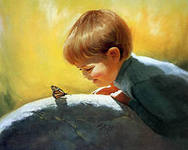 Развитие любознательности  (консультация для родителей)        Какого ребенка мы называем любознательным? В Толковом словаре С.И. Ожегова можно прочитать: «Любознательный – склонный к приобретению новых знаний, пытливый». Основой любознательности является познавательная, исследовательская активность детей, удовлетворение которой во многом и будет определять пытливость детского ума, его интерес к знанию. Как родители могут помочь этому процессу?  Во-первых, необходимо знать факторы, от которых зависит развитие любознательности. К ним относятся эмоциональное самочувствие ребенка, особенности его познавательного развития, среда, которая окружает ребенка дома (здесь имеется в виду игрушки, игры, книжки, а также стиль взаимодействия родителей с ребенком).        Долгое время малыш не в состоянии ничего себе представить: игрушка, спрятанная у него на глазах, для него исчезает навсегда. Однако наступает пора, и все меняется. Ребенок начинает понимать, что спрятанная игрушка не исчезла. Это изменение означает, что мир для малыша удвоился: один стоит перед его глазами, дает о себе знать звуками, запахами, прикосновениями. Другой, внутренний, психический существует как представление, образ. Этот мир полностью принадлежит ребенку. Это рождение внутреннего мира приходится на возраст 3-4 года. Для неокрепшей психики 3-4-х летних детей появление представлений – огромная нагрузка, воспринимать легче, чем представлять. На этом этапе необходимо осторожно стимулировать познавательное развитие ребенка, не форсировать события, проявлять терпение, давать возможность ребенку заниматься привычными играми, делами. Что можно использовать для развития познавательной активности детей этого возраста? Необходимо увеличить доступную детям «территорию познания».•        Это могут быть различные прогулки, на которых Вы рассматриваете окружающие предметы, наблюдаете за явлениями природы (листопад, как блестит лужа, капли дождя на стекле ит.д.), побуждаете ребенка задавать вопросы, вопросы – это «выходы» познавательной активности  (принимаете любые версии его ответов). Важно, чтобы дети хотели задавать вопросы и умели это делать.•        Хорошо, ели Вы предлагаете ребенку познавательные сказки. Например, вышла однажды тучка погулять. Посмотрела вниз, увидела желтую траву, деревья без листьев и заплакала. Так пошел осенний дождик. (Вы можете придумывать такие сказки сами или использовать уже готовые. Покупая книжки малышу, обратите внимание именно на познавательные серии).•        Отгадывание загадок (важно, чтобы загадки и развивали и веселили): отгадать воображаемый предмет, действие, назначение предмета и т.д.•        Комментирование и разбор путаниц (использовать книжки, придумывать словесные путаницы самим). Например, Вы показываете малышу картинку, на которой собака сидит на дереве, а петух – в будке: « Что здесь перепутано?»•        Рисовать с ребенком проблемные ситуации. Например, Вы рисуете девочку, которая вышла погулять; рассказываете об этом ребенку. Далее: «Светило солнышко, вдруг пошел дождь» (рассказ сопровождаете рисунком). «Интересно, когда капли дождя падали на землю, что происходило?» (Примеры ответов детей из наших занятий: «Становилась грязь», «Лужи стали», «Выросли цветы», «Листочки стали»). Второй вариант проблемной ситуации в этом примере: «Как помочь девочке добраться сухой до дома?» (Варианты ответов – нарисовать зонтик, плащ с капюшоном и др.).        Появление представлений создает благоприятные условия для развития внешней и внутренней речи, для развития мышления. Ребенок 4-5 лет играет не только с кубиками, но и с мыслями. Мысль, слово и дело так сливаются в сознании ребенка, что собственная неумелость огорчает его до слез. Интуитивно он чувствует, что для творчества необходима только радость и он добывает ее любыми способами, даже незаконными. Например, сделав ошибку в речи, он может сказать: «А это Ваня сказал неправильно». Возможность ошибки ему неприемлема – он же знает, как надо, значит, он не мог ошибиться. Возраст 4-5 лет – возраст почемучек. Именно в этом возрасте наблюдается любовь к игре словами, перевертышам. Как помогать ребенку на этом этапе? Будьте внимательными, благодарными, заинтересованными слушателями; поддерживайте самооценку малыша; радуйтесь вместе с ним, будьте для него интересным партнером. Важно знакомить ребенка с предметами, явлениями, событиями, которые находятся за пределами его непосредственного восприятия и опыта.•        Например, для мальчиков, которые любят играть с машинками,  можно рассказать сказку об автомобиле, где в занимательной и доступной форме дается информация об устройстве автомобиля; подобрать картинки о разных авто, книжки-разукрашки и т.д. Тем самым поддерживается интерес ребенка, расширяются его познавательные устремления.    Помните: дети готовы познавать то, к чему относятся благосклонно, положительно.•        Можно использовать рассказы из реальной жизни, но давать возможность для творчества, фантазии детей. Например: «Ты видишь вон тот дом? (показываете ребенку на дом вдалеке) За этим домом есть игровая площадка. Знаешь, что на ней?...» За этим домом могут быть – парк, гаражи, интересное дерево и т.д.•        Использовать путаницы, нелепицы, загадки, рисование проблемных ситуаций.•        Поощрять  создание детских «коллекций», помогать их пополнять.        У шестилетнего ребенка уже накоплен индивидуальный опыт, это большое богатство, но в нем надо разобраться. Вот и обращается психическая активность ребенка внутрь (развитие пятилетнего ребенка как бы замедляется). «Мысль уходит в подполье». Индивидуальная память и собственное видение мира – вот главное приобретение шестого года жизни. Ребенок начинает задумываться. Нарастают различия между детьми: один лучше двигается, другой читает, третий - лучше знакомится с числами и т.д. После того, как ребенок научился думать и выражать свои мысли вслух и про себя, его память усложняется. Например, пересказывая своими словами, ребенок способен добавлять примеры, пришедшие ему в голову. На этом этапе важно поддерживать рассуждения ребенка, поощрять любые его интеллектуальные решения. Взрослые должны знать, что если ребенок заговорил поздно, если в возрасте 5-6 лет у него сохраняются особенности речевого развития, у него продолжает преобладать деятельность правого полушария. Это значит, что нельзя перегружать ребенка словесными логическими заданиями. Необходимо познавательные устремления детей поддерживать и развивать, используя игры. Их очень много, они разные. (В нашем детском саду каждый родитель может поговорить об этом с педагогами, получить необходимые рекомендации).        Несколько слов хочется сказать об игрушке, так как она является элементом среды, воздействующей на развитие ребенка в целом, в том числе и на развитие его познавательных устремлений.        Игрушка – важная составная часть культуры любого народа. Она служит для забавы и развлечений ребенка и вместе с тем является способом его психического развития. Игрушка несет в себе  представления о добре и зле, позволительном и непозволительном, прекрасном и безобразном, безопасном и опасном. Родители современных малышей продолжают находить у своих чад самодельные игрушки или предметы-функционеры, которые отвечают иногда неосознанным, но реальным и очень важным потребностям ребенка. Обычно это камешки, палочки, ракушки и т.д. Наделенные особыми свойствами, связанные  с глубокими переживаниями, смыслами, они создают психологическую безопасность ребенку, помогают ему жить. Такие игрушки надо уважать, дорогие родители. Ведь не монстр и не трансформер, а найденная ребенком ракушка или перо помогают ему вырасти человеком в таком непростом и противоречивом мире, ощущать причастность к нему. Использование природных материалов для замещения тех или иных предметов развивает воображение ребенка и готовит развитие знаковой функции сознания. (Буквы, цифры – это элементы знаковой системы). Поэтому, уважаемые родители, поддерживайте интерес и желание детей действовать с природными материалами (в песке, в луже, в земле, на берегу моря они смогут удовлетворить свои эмоциональные и познавательные потребности). Не ругайте их за испачканную одежду, невозможно исследовать, оставаясь чистым. Лучше привлеките малыша к чистке его костюма.        Важно при выборе игрушки понять, какое послание она несет ребенку. Игрушки с мертвыми лицами, монстры, вампиры, привидения и пауки, мертвецы и скелеты приводят к разрушению целостности психики ребенка, чувствительного к дисгармоничному. В таком состоянии трудно малышу быть исследователем и созидателем. Игрушки с заданной программой побуждают ребенка в игре выполнять только те действия, которые заложены программой. Возможностей для творчества, проявления любознательности нет. Все функции четко и узко заданы. Даже телефон говорит за ребенка.        Таким образом, при выборе игрушек важно понимать, что даст она Вашему ребенку что сформирует: принцип одноразовости, потребительское отношение, комплекс культурной неполноценности или ценностные ориентиры, способствующие нормальному психологическому, физическому, духовному развитию ребенка.Консультация для родителей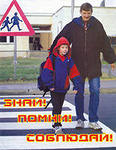                "Безопасность ребенка на улице"Безопасность ребенка на улицеВозможно, кое-кто из родителей малышей подумает, что эта статья не для него. Еще не один год пройдет, пока кроха станет настолько взрослым, чтобы гулять самостоятельно. Все это так. Но воспитывать ответственность у ребенка необходимо с малых лет. Чем раньше вы объясните малышу правила безопасного поведения на улице, тем вероятнее, что он не забудет науку и сможет при необходимости правильно воспользоваться этими уроками. Ваша задача – научить ребенка правильно вести себя в экстремальной обстановке.Двор без опасностейСовременные ребятишки начинают гулять без сопровождения родителей гораздо позже, чем мы сами во времена своего детства. Но готовить кроху к самостоятельным «выходам в свет» стоит заранее. Так, прогуливаясь вместе с малышом, обойдите весь двор и обратите внимание на самые опасные места: люки, подвалы, чердаки, строительные площадки. Важно не просто сказать: «Сюда ходить нельзя! Это опасно!» Нужно объяснить доходчиво, почему именно нельзя: в люк можно упасть, дверь подвала может кто-нибудь закрыть, и тогда ребенок останется там в заточении (если малыша заперли в подвале не нужно кричать и плакать, лучше изо всех сил стучать в дверь – так скорее кто-нибудь услышит и придет на помощь).Большую опасность могут представлять даже припаркованные возле дома машины. Обычно, малыши четко усваивают, что с движущимися машинами нужно быть крайне осторожными. А вот стоящий автомобиль не вызывает у них беспокойства. Расскажите ребенку, что автомобиль может внезапно поехать, и водитель не заметит малыша, который, играя в прятки, спрятался за багажником. Поэтому, нельзя бегать, и тем более прятаться вокруг машин, а если под машину закатился мячик, нужно обратиться за помощью к взрослым.Малыши любят играть в больницу, магазин или «варить» для кукол обеды на игрушечной плите. Для этого они рвут растущие поблизости растения(траву, цветы, листья), собирают семена. И не всегда это используется «понарошку». Ребенок может попробовать приготовленное «лекарство» или кукольный «суп» на вкус. Но не все растения безобидны, как может показаться. Например, у клещевины, которую в последние годы сплошь и рядом выращивают у подъездов домов (в народе его называют «пальмой»), смертельно ядовитые семена. Малышу достаточно проглотить 2–3 семечка, что бы получить серьезное отравление. Обязательно объясняйте ребенку, что никакие растения, ягоды и семена, сорванные на улице нельзя брать в рот. А для игры лучше использовать безобидные и хорошо знакомые растения, например одуванчик, подорожник, рябину.Гуляя с малышом во дворе, вы должны быть твердо уверены, что вокруг нет открытых канализационных люков. Статистика безжалостна: сотни детей гибнут и получают травмы именно по этой причине. И здесь не помогут никакие предостережения «смотреть под ноги» и «не наступать». В азарте подвижной игры малыш может просто не заметить опасность. Поэтому, не надейтесь на коммунальные службы, а берите инициативу в свои руки: проводите с другими родителями периодическую ревизию и закрывайте люки досками.Правила экипировкиОдевая малыша на прогулку, проведите ревизию одежды. Лучше, чтобы она была без шнурков, которыми можно зацепиться. Желательно, чтобы обувь плотно фиксировалась на ноге и не «скользила». Это сделает игры ребенка более безопасными.Жизнь на детской площадкеКак хорошо, что во дворах есть детские площадки с качелями! И как одновременно плохо, что они есть! Современные тяжелые железные конструкции обладают по истине разрушительной силой. И если такие качели на большой скорости ударят ребенка, это может закончиться плачевно. Опасность подстерегает не только крошечных несмышленышей, которые подобрались близко к качелям, пока их мамы увлеченно болтают на лавочке. И ребятишки постарше порой не могут правильно оценить безопасное расстояние. Поэтому, вы четко должны объяснить ребенку, что подходить к качелям можно только сбоку, а обходить их – на большом расстоянии. Садится и слезать нужно только тогда, когда качели остановлены, и ни в коем случае нельзя с них прыгать. Расскажите о том, к чему могут привести нарушения этих правил.Сильно ударить малыша могут и карусели, если не соблюдать элементарные правила безопасности. Так же, как и в случае с качелями, почаще напоминайте крохе, что подходить к крутящимся каруселям опасно. Сначала нужно дождаться их остановки, и только потом усаживаться на сидение. И, конечно, крепко держаться.Любой малыш знает, что лесенки, турнички, рукоходы, одним словом, спортивные снаряды – штука очень интересная и веселая. Они развивают ловкость, выносливость, координацию движений. И мама не будет запрещать вдоволь полазить и повисеть на них. Конечно при условии, что малыш будет делать все это с должной осторожностью. Прежде всего, обратите внимание на покрытие спортивной детской площадки. Если это песок, трава, опилки или, в крайнем случае, мелкая щебенка – смело отпускайте туда малыша. Если же площадка забетонирована или заасфальтирована, лучше поискать другое место для игр. Научите ребенка правильно спрыгивать с лесенки или турника. Когда ребенок раскачивается на перекладине, прыгать нужно в тот момент, когда тело начинает движение назад. Иначе можно легко упасть.Всевозможные горки – любимое развлечение ребятишек. Но мамам и папам стоит обратить внимание на их состояние, прежде чем позволить крохе скатиться с ветерком. Если поручни или бортики горки деревянные, то родителям, нужно проверить, насколько хорошо обработана поверхность, чтобы избежать заноз на детских ручках. Для ребятишек-дошкольников высота горки не должна превышать 1,2 м. Проверьте, цело ли покрытие ската горки, нет ли на нем зазубрин. С «правильной» горки кроха скатывается без остановки до самого низа и не вылетает на землю, а задерживается на специальном, приподнятом выступе. Малыш должен знать, что горки – не место для баловства. Подниматься и съезжать нужно внимательно и аккуратно, соблюдать очередь и ни в коем случае не толкать других ребятишек. Это может привести к серьезной травме. Конечно, все время стоять рядом с горкой и опекать малыша не обязательно. Но лучше не выпускать ребенка из поля зрения, чтобы вовремя отреагировать на опасное поведение детей.Запрещать ребятишкам лазание по деревьям – штука бесполезная. Все равно, рано или поздно, они испытают окрестные деревья на прочность. А чтобы избежать падений и травм, лучше научить малыша делать это правильно. Прежде всего, для лазания подходят только старые деревья, с толстыми стволами и ветками. Молодое деревце можно легко повредить, и оно погибнет, а сам малыш, став на тонкую ветку, полетит вниз. Опираться нужно только на толстые живые ветки и, ни в коем случае, не на сухие. Стоит сначала проверить прочность ветки, а только потом на нее становиться. И еще: следите, чтобы малыш при лазании чередовал руки и ноги: например, сначала перехватил руку, потом переставил ногу. Опора на три конечности одновременно снижает опасность падения.Катание на роликах или велосипеде – занятия полезные во всех отношениях, но, вместе с тем, довольно опасные. Прежде всего, позаботьтесь о средствах защиты маленьких спортсменов. Всевозможные шлемы, наколенники и налокотники – это не просто модные «примочки», а то, что убережет малыша не только от разбитых коленок и ободранных ручонок, но и от травм куда более серьезных. Шлем для роллера обязательно подбирайте с примеркой. Он должен удобно сидеть на голове, закрывать лоб, но не съезжать на глаза. Будут нелишними и специальные перчатки без пальцев. Кататься на роликах лучше в специально отведенных для этого местах. С велосипедом проще, только обязательно учите малыша быть внимательным к «пешеходам» и не развивать большую скорость там, где есть вероятность сбить кого-то из малышей. Если вам вместе с маленьким велосипедистом нужно перейти проезжую часть, обязательно снимите его с велосипеда и переведите через дорогу за руку, ведя велосипед отдельно. И, конечно, никогда не выпускайте маленького «гонщика» из поля зрения.Драки – нередкая причина серьезных травм у детей. Чаще это удел мальчишек, но встречаются и задиристые девчонки, которые готовы «разбираться» с обидчиком при помощи кулаков. И кулаки – это еще пол беды. Часто в ход идут подручные предметы: палки, железки, камни и т.п. Одна из главных причин очень проста: ребята еще не понимают, насколько серьезно можно поранить противника этими предметами. Срабатывает обычный киношный стереотип: героя ударили по голове здоровенным булыжником, а он себе не только жив, но и вполне здоров. Подобные сцены искажают представление наших детей о реальной силе удара, о боли, о том, насколько на самом деле хрупкая и уязвимая штука – человеческая жизнь. И кто же еще, как не мамы и папы должны донести до малышей эти простые истины? Если бы со всеми детьми говорили о возможных последствиях таких вот драк, детского травматизма было бы куда меньше…Еще одна опасность – большие и маленькие четвероногие, причем не только бродячие, но и самые настоящие домашние. Речь не столько об опасных болезнях, которые могут переносить животные, сколько о собачьей агрессии, жертвами которой иногда становятся дети. Бесспорно, вы должны воспитывать в ребенке любовь и доверие к братьям меньшим, но малыш должен четко знать, что собаки бывают разные и не всегда добрые. К тому же, лучше вообще не подходить к незнакомым животным. Расскажите малышу, что нельзя размахивать руками или палкой возле собаки. Она подумает, что ее хотят ударить и может укусить. Не стоит гладить и тискать незнакомую собаку. Ей это может не понравиться. Ребенок должен знать, как вести себя при нападении собаки. Если рядом нет спасительного пристанища – подъезда или дерева – не стоит убегать, собака все равно догонит. Покажите малышу, как нужно защитить лицо и шею, прижав подбородок к груди и закрывшись согнутыми в локтях руками. А взрослые обязательно придут на помощь.Осторожно: незнакомец!Даже если ваш ребенок еще слишком мал, чтобы гулять без взрослых и отпускать его одного на улицу вы пока не собираетесь, он должен четко усвоить основные правила общения с незнакомыми людьми. Большинство из нас внушает детям, что нужно быть воспитанным и вежливым по отношению к людям, не грубить и не врать. Все это, конечно, верно. Но именно тихие, воспитанные дети чаще становятся жертвами преступников. Ведь их так просто обмануть, а сами они приучены всегда говорить взрослым только правду. Как же быть, неужели нужно растить ребенка лгуном и грубияном? Грубияном растить не нужно, а вот втолковывать малышу, что среди хороших и добрых людей иногда попадаются и плохие, просто необходимо. С раннего детства ребенок должен четко знать важные правила:Никогда не разговаривай с незнакомыми людьми и ничего у них не бери.Никогда не садись в машину к незнакомцу и никуда с ним не ходи.У незнакомого человека нельзя брать НИЧЕГО: ни конфеты, ни игрушки, ни подарки, ни что-то, что «нужно передать маме». В ситуации, когда ребенку предлагают пойти или поехать куда-либо с незнакомцем («посмотреть коллекцию Барби», «сняться в кино», «покормить котят» и т.п.), малыш должен отвечать только одно: «Сейчас я спрошу разрешения у мамы». Ребенок должен быть готов и к провокации со стороны незнакомца: «Я думал, что ты уже большой, а ты все у мамы разрешения спрашиваешь!» Ответ и в этом случае должен быть твердый и однозначный. Объясните малышу, что если кто-либо схватил его за руку и куда-то тащит или пытается затолкать в машину, дозволены АБСОЛЮТНО все методы самообороны. Можно грубить, врать, лягаться, кусаться, кричать. Кстати, кричать в подобной ситуации нужно не «Помогите!», а «Это не мой папа (мама)! Меня зовут так-то, позвоните моим родителям по номеру такому-то!»С самого раннего возраста внушайте ребенку, что его тело принадлежит только ему и никто не имеет права дотрагиваться до малыша без его согласия. Старайтесь не тискать и не целовать ребенка, если он в данный момент этого не хочет. И никогда не позволяйте этого делать другим людям. Малыш должен четко знать, что никто не имеет права брать его на руки без разрешения мамы, а если такое произошло, то вполне можно вести себя не очень воспитанно: громко кричать и даже лягаться.Внушайте ребенку, что вы никогда не пришлете за ним в детский сад незнакомого человека. И если что-то подобное случится, малыш не должен никуда идти с этим человеком, даже если незнакомец уверяет, что его прислала мама (папа, бабушка и т.д.). И напоминайте обо всем этом почаще, почаще, почаще! Дети так легко забывают все то, чему мы их учим...Я потерялся!Тому из родителей, кто хоть раз терял своего ребенка (пусть всего на пару минут), почти наверняка знакомо всеохватывающее чувство паники, которое сковывает тело и мешает трезво мыслить. Малышу, который вдруг обнаружил, что мамы или папы нет поблизости, не лучше. Ему страшно одному в толпе чужих людей. И даже если вы стараетесь не выпускать руку малыша в людных местах, ситуации, когда ребенок теряется, случаются не так уж и редко. Но, если и родители, и, главное, малыш четко знают, как вести себя в экстремальных ситуациях, беды не произойдет. Давайте научим своего кроху правильному поведению в общественных местах, чтобы нам никогда не пришлось переживать эти страшные минуты.В супермаркете. Прежде всего, малыш должен четко усвоить, что, совершая с мамой и папой семейные покупки в крупном магазине, он не должен терять родителей из виду. Держать ребенка все время за руку практически невозможно, ведь мы то и дело останавливаемся у витрин, берем в руки какой-то товар, отвлекаемся от малыша на короткое время. Шустрому любопытному карапузу этого времени бывает вполне достаточно, чтобы улизнуть от родителей, затеряться в толпе или задержаться в отделе игрушек. Поэтому, приучайте ребенка к мысли, что не вы следите за ним, а ОН за вами. Если малыш уже не помещается в тележку для покупок, пусть он держится за нее рукой и непременно сообщает вам о том, что хочет задержаться возле того или иного товара. Тогда вы просто остановитесь и подождете его. Расскажите малышу о том, что он должен делать в случае, если вдруг не обнаружил родителей поблизости. Внушите ребенку важную мысль: вы очень его любите, переживаете о нем и никогда не будете ругать, даже если малыш потерялся по собственной неосторожности, не выполнив ваших правил. Это поможет ему вспомнить все то, чему вы его учили и поступить правильно. Самое лучшее, что может сделать ребенок, потерявшийся в толпе, это оставаться на месте и ждать. Можно даже сесть на пол. Рано или поздно мама с папой непременно его найдут. Ребенок должен знать, что он ни в коем случае не должен выходить из магазина, чтобы «подождать родителей возле машины». К сожалению, не во всех супермаркетах есть охрана, которая не выпустит ребенка одного на улицу. Расскажите, а еще лучше, покажите малышу тех людей, к которым можно обратиться за помощью: милиционеры, охранники, служащие супермаркета, кассиры. Одним словом, все люди в униформе. Им можно довериться, они помогут. Ни с кем другим, пусть даже этот человек кажется добрым и хорошим и обещает отвести к маме, ребенок идти ни при каких обстоятельствах не должен. Если кто-то пытается увести его силой, пусть громко кричит: «Папа! Мама!» Умеющий хорошо говорить малыш должен знать на зубок свои имя, фамилию, домашний адрес и, хорошо бы, телефон. Эту информацию нужно выучить с ребенком и обязательно повторять время от времени. Если имя и фамилию малыши запоминают хорошо, то адрес частенько забывают. Было бы не плохо, отправляясь с ребенком в людные места, положить в карман его одежды записку с именем, фамилией, адресом и номерами мобильных телефонов родителей. Еще лучше, выгравировать эти данные на металлической пластинке, прикрепить на цепочку и пристегивать внутри кармана детских брючек, чтобы малыш ее ненароком не потерял. Сейчас в продаже можно найти специальные брелоки, куда записывается вся информация о ребенке.На вокзале, в аэропорту. Здесь верны все правила, о которых говорилось выше. Только следить за малышом нужно еще тщательнее, ведь и опасностей на вокзале куда больше, чем в магазине. Каждый раз, когда вы оказываетесь на вокзале или в аэропорту, отправляясь в путешествие, напоминайте ребенку правила поведения. Обращайте его внимание на то, что он ни в коем случае не должен никуда от вас отходить, не спросив разрешения. В случае если он потеряется, можно обратиться за помощью к милиционерам, охранникам, кассирам.В метрополитене. Заходя в вагон поезда, крепко держите ребенка за руку и пропускайте его впереди себя. На всякий случай, объясните ребенку, как себя вести в том случае, если он оказался в вагоне, двери захлопнулись, а вы остались на перроне. Даже если вам кажется, что с вами такого никогда не произойдет, лучше быть готовым к любым неожиданностям. Малыш должен знать, что, проехав одну станцию, ему следует выйти из вагона, отойти в сторону от края перрона и ждать вас. А вы непременно приедете следующим поездом. Если же все произошло с точностью до наоборот (мама уехала, а малыш остался на перроне), то и здесь нет никакого повода для паники. Опять же, нужно отойти от края платформы (лучше сесть на скамейку, если такая есть поблизости) и ждать маму.В парке, в лесу. Прогулки в парке – замечательная возможность приятно провести время всей семьей. И для того, чтобы такой отдых не превращался для вас в сплошную «нервотрепку», с самого раннего возраста для малыша должно быть абсолютным табу слишком далеко уходить от вас. Конечно, ходить в парке исключительно за ручку с мамой глупо. Но вот убегать и, особенно, «прятаться» от нее – абсолютно недопустимо. Малыш должен знать, что бегать и играть ему можно только там, где видно родителей, а те, в свою очередь, должны видеть его.Не редки случаи, когда во время семейного пикника в лесу, пока взрослые заняты костром или приготовлением шашлыка, малыши ищут себе развлечения самостоятельно. И происходит, как в той сказке о Маше и Медведе: деревце за деревце, кустик за кустик, вот и отошли довольно далеко от лагеря. Потеряться в лесу очень легко. И очень страшно. Но если ваш малыш четко усвоил, что НУЖНО ОСТАВАТЬСЯ НА МЕСТЕ, вы очень быстро его отыщите. Взрослые в этом случае должны разделиться, отправившись на поиски одновременно в разных направлениях, периодически окликаяребенка. Малыш, в свою очередь, тоже должен громко звать на помощь. Очень полезно для прогулок на природе купить ребенку хороший свисток. И в том случае, если он потерялся в лесу или парке, его свист будет отлично слышен на сотни метров.Если в парке или в лесу есть пруд, от вас потребуется дополнительное внимание. Причем, даже совсем небольшая глубина может представлять опасность для малыша. Не разрешайте крохе одному подходить к воде, а сделайте это вместе. Если берег пологий, малыш может поиграть у воды под вашим неустанным наблюдением. Если же берег обрывистый, ни в коем случае не выпускайте руку ребенка из своей и не подходите близко к краю.Внимание, дорога!В первую очередь очень важно самим всегда соблюдать правила дорожного движения. Если, гуляя с ребенком, вы переходите дорогу только на зеленый свет, пользуетесь наземными и подземными пешеходными переходами, малыш с самого раннего детства усвоит, что поступать нужно именно так, а не иначе. Если же мы сами частенько пренебрегаем этими простыми правилами, все наши нравоучения будут для малыша пустым звуком. Дети во всем копируют взрослых, помните об этом. Почему же ребенку нельзя перейти дорогу в неположенном месте, если то же самое делает мама, пусть и изредка? Лучше набраться терпения и подождать зеленого сигнала светофора лишнюю минуту, чем внушить ребенку, что допустимо не соблюдать правила.Всякий раз, когда вы переходите с малышом через проезжую часть, проговаривайте алгоритм действий: «Сначала смотрим налево, доходим до середины дороги, затем смотрим направо». Приучайте малыша внимательно смотреть на дорогу даже в том случае, если вы идете на зеленый свет светофора. К сожалению, попадаются водители для которых правила не писаны… Объясните ребенку назначение «зебры» на дороге, разберитесь, что обозначают те или иные дорожные знаки. Было бы здорово поиграть дома с игрушечными машинками и плюшевыми «пешеходами», нарисовав на листах бумаги и развесив по квартире знаки дорожного движения. Любая наука лучше запоминается в игре…Будьте осторожны при поездках на общественном транспорте и обучайте осторожности малыша. Не пренебрегайте правилами, какими бы простыми они вам не казались. Подходить к дверям автобуса, троллейбуса или маршрутного такси следует только после полной остановки транспорта, иначе можно поскользнуться и оказаться под колесами. Кроме того, вас может толкнуть кто-нибудь из напирающих сзади пассажиров. Входя в трамвай или автобус, пропустите вперед ребенка. Самых маленьких лучше взять на руки. Выходите из транспорта первой, затем помогите выйти малышу, придерживая его за руку.Лифт – не совсем транспорт, но как и любые механизмы может представлять чрезвычайную опасность. В открывшийся лифт всегда первым заходит взрослый, за ним – ребенок. Малыша лучше держать за руку. При выходе – наоборот: ребенок первый, мама за ним. Не позволяйте малышу скакать в лифте – от этого он может «застрять».Дорогие родители, помните, что детская безопасность зависит от нас. Задача взрослых не только постоянно опекать и оберегать малышей. Мы просто обязаны научить их заботиться о себе. Но делать это нужно грамотно и бережно, чтобы малыш не стал воспринимать окружающий мир как враждебный, полный опасностей, бед и злых людей. Нет, мир прекрасен и удивителен, открывать его для себя интересно и весело. Просто нужно всегда быть внимательным по отношению к себе и близким. И тогда беды обойдут вас и ваших замечательных малышей стороной!Консультация для родителей "Безопасность ребенка на улице" - о том как уберечь ребенка от травм, предостеречь, научить вести себя правильно на площадках, в подъезде, в транспорте.